Publicado en  el 27/01/2016 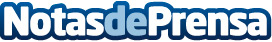 La Fundación Atenea inicia un Crowdfunding para dar ropa y calzado al proyecto AcogeDatos de contacto:Nota de prensa publicada en: https://www.notasdeprensa.es/la-fundacion-atenea-inicia-un-crowdfunding Categorias: Andalucia Solidaridad y cooperación http://www.notasdeprensa.es